Bulletin Officiel N° 28 du Dimanche 19 Juin 2022Secrétariat GénéralOrdre du JourExamen du CourrierProcès-Verbaux des CommissionsDiversExamen du CourrierCorrespondance – L.R.F.AFax en référence N° 461/SG/LRFA/2022, de la Ligue Régionale de Football d’Alger, invitant le Président de la Commission d’Arbitrage Wilaya, à la réunion de coordination DTRA/CAW le Samedi 11.06.2022 au siège de la Ligue à 10h00Ordre du Jour :Compte rendu de la réunion : CFA/DTRA du 28.05.2022.Concours de passage au Grade d’Arbitre de Wilaya au Grade d’Arbitre Régionale.Effectifs des Arbitres.Formation.Divers.Correspondance – L.N.F.FLettre de la Ligue Nationale de Football Féminin, concernant la désignation du Match FCCasbah/ASD Tizi-Ouzou, division Centre Ouest (Reprise de la 4ème Journée) au stade d’Ouled Fayet en U.20 et U.17 le Vendredi 10 Juin 2022. Noté.Correspondances – ClubsLettre d’Invitation du C.S.A – N.M.Zéralda, invitant le Président de la Ligue de Football de la Wilaya d’Alger, à assister à la rencontre Seniors entre      TAC Zéralda et NMZéralda le Samedi 04 Juin 2022 à 16h30 au stade Communal Ali BENFEDHA – Zéralda et à la cérémonie de clôture à l’occasion de l’accession du club N.M.Zéralda. RemerciementsProcès-Verbaux des CommissionsDirection Technique Wilaya                                    (DTW)Commission de Discipline.                                      (C.D)Commission d’Organisation des Compétitions.       (C.O.C)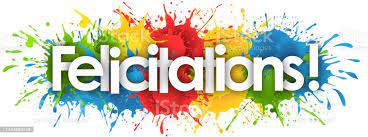 DU PRESIDENT DE LA LIGUEDans le cadre du championnat Séniors de la Ligue de Football de la wilaya d’Alger et après remises des trophées aux champions de groupes des Division Honneur et Division Pré-Honneur, le Président de la Ligue, Monsieur Rachid OUKALI adresse ses sincères félicitations aux clubs champions tout en leur souhaitant de plus amples réussites durant les saisons à venir.Liste des clubs champions de Groupes Saison sportive 2021-2022 :Division Honneur :Division Pré-Honneur :Condoléances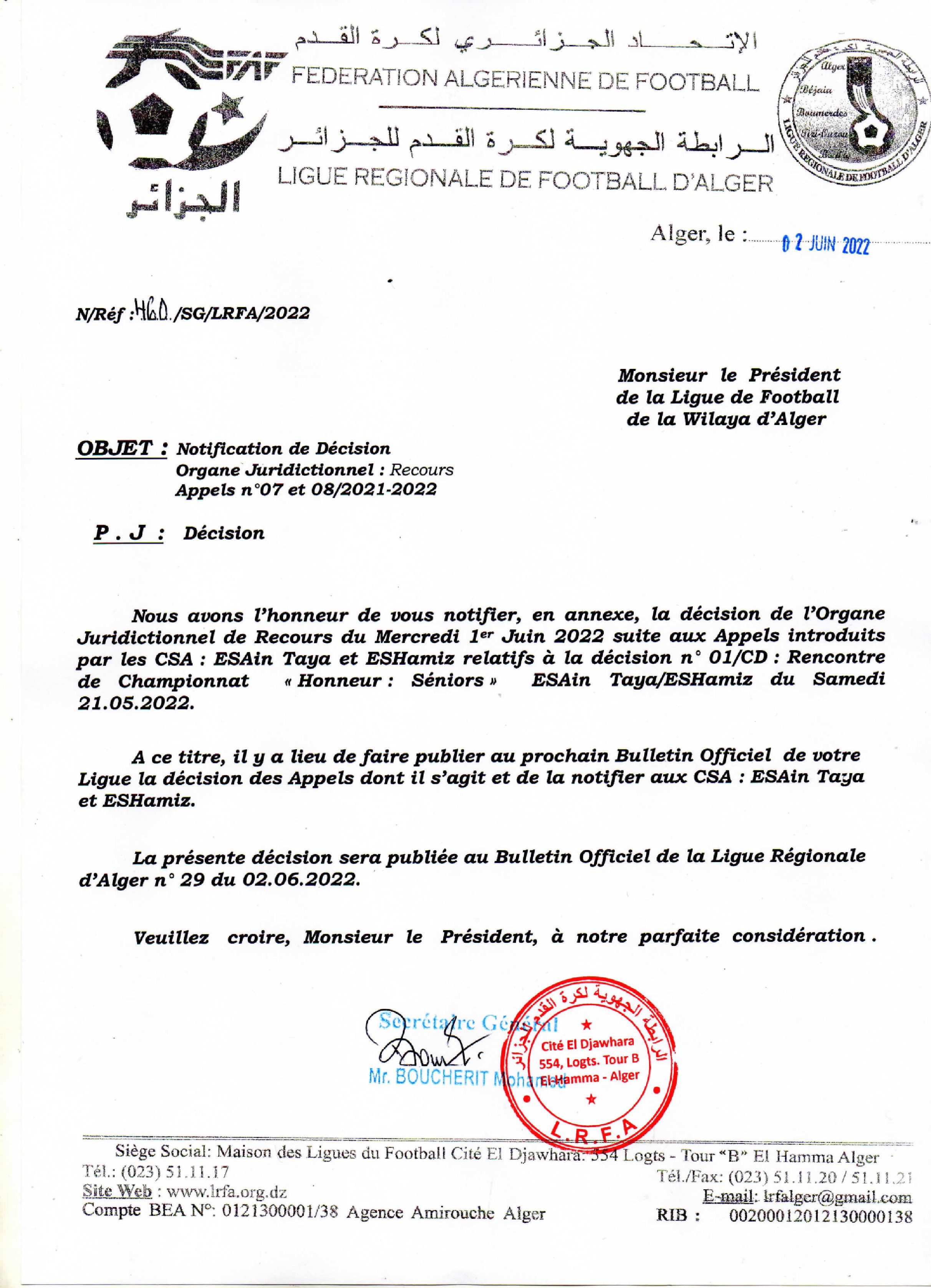 FEDERATION ALGERIENNE DE FOOTBALLLIGUE REGIONALE D'ALGERORGANE JURIDICTIONNEL 	: 	RECOURSRèglement des Championnats de Football Amateur 	: « RCFA »« Circulaire de la F.A.F n° 	1006/SG/FAF du 05 Juin 2012 >> SEANCE DU MERCREDI 1er JUIN 2022 APPELS N° 07 ET 08 (2021/2022) (Enrôlement publié au BO n° 28 du 26.05.2022) Décision N° 01/CD du 23.05.2022 de la Ligue de Football de la Wilaya d'Alger. = Rencontre de Championnat « Seniors : Honneur » « Retour » : 25ème Journée ESAin Taya/ESHamiz du Samedi 21.05.2022 à 16H30 au Stade communal de Ain Taya - Alger. = Appels des CSA : ESAin Taya et ESHamiz à l'encontre de la décision n° 01 prise par la Commission de Discipline en sa séance du Lundi 23.05.2022 pour arrangement de match :19 buts à 00 > Attendu que de par leur connexité, les appels introduits par les CSA : ESAT et ESH sont traités dans un cadre d'ensemble en raison du même objet et de la sanction commune prise par la Commission 	de Discipline de la Ligue de Football de la Wilaya d'Alger. > Attendu que les deux (02) appels sont recevables au regard des dispositions édictées par le Règlement des Championnats de Football Amateur - Edition 2016 ; à savoir : Objet : Sanction disciplinaire (RCFA : Art.84) ; Notification de la décision : Mardi 24.05.2022 ; Date 	des Appels : Jeudi 26.05.2022 (02 Jours ouvrables à/c du lendemain de la notification) 	: (RCFA : Art.90) ; Versement 	des droits d'Appel : 10.000 DA pour chaque Club Appelant (RCFA : Art.90) Mode de versement : Virement au compte bancaire L.R.F.A - B.E.A - Agence Amirouche 	- Alger Justification du versement: Copie du bordereau du virement (RCFA : Art.90) ; > Attendu que les CSA : ESAT et ESH ont eu à disposer de leur droit de saisir l'organe juridictionnel de recours de la Ligue Régionale d'Alger pour un réexamen éventuel de la décision objet d'Appel prise en 1^^^ instance par la Commission de Discipline (RCFA : Art.89) ; > Attendu que les 02 CSA Appelants ont fait déposer séparément au niveau du Secrétariat Général de la Ligue leurs dossiers d'Appel (mémoire) accompagnés du Bordereau de versement bancaire des droits d'Appel au compte de la Ligue ouvert auprès de la B.E.A Agence - Amirouche - Alger ; > Attendu que les Appelants, CSA : ESAT et MBH, dans leurs mémoires respectifs ont axé leurs recours sur les sanctions disciplinaires et financières prises à l'encontre de leurs Equipes « Seniors » en application de l'article 128 § 2 du RCFA traitant de l'arrangement ' d'un match : Suspension pour la saison en cours ; Rétrogradation en division inférieure ; Défalcation 	de six (06) points sur le cours du championnat de la saison à venir ; Amende de Cent mille dinars ; Transmission des dossiers au Département intégrité de la F.A.F à l'effet d'identifier les responsables de l'arrangement du match.> Attendu que l'Organe Juridictionnel de Recours a pris l'initiative d'appeler en audition durant 03 séances successives, le trio d'Arbitres, le Délégué, les Officiels d'Equipes inscrits sur la feuille de match et les 02 capitaines d'Equipes ; > Attendu que de l'exploitation des mémoires d'appel et des procès verbaux des auditions auprès de l'Organe Juridictionnel de Recours, il ressort ce qui suit : C.S.A : E.S.Ain TauaLe score de (19) buts à (00), à caractère purement technique ne saurait constituer un argument réglementaire sur lequel la Commission Discipline a fondé sa décision en disposant qu'il s'agit d'un ' arrangement de match que le R.C.F.A prévoit en son article 128 § 2 ; L'énormité du score n'est que le refiet de la situation catastrophique que ne cesse subir la section du Football du CSA qu'on peut relever aisément à travers l'exploitation des Feuilles de match (absence totale des officiels de l'Equipe aux rencontres composante instable et aléatoire de l'Equipe « Seniors ») ; A la date de la 25ème Journée, le facteur score ne présentait aucun intérêt durant la phase « Retour » du championnat pour y recourir au classement des Equipes en cas de partage de rang ; La Ligue, sans attendre l'épuisement des appels introduits auprès de l'Organe Juridictionnel de Recours, a pris l'initiative de programmer la 26^^^ et dernière journée de championnat « Seniors » et d'autre pari, de procéder à la remise du trophée au CSA : ASAProtection Civile comme étant Champion du 3ème groupe de la division d'Honneur « Seniors » : 2021/2022 ; Pour éviter un déficit en effectifs lors de la rencontre ; notamment, celle de la 25ème J. le Club a eu à recourir à 5 joueurs de la catégorie U19 dont la compétition s'est achevée et ce, pour éviter le forfait synonyme de défalcation de 6 points (RCFA : Art.64) ; La Ligue a eu à enregistrer et homologuer des résultats de rencontres avec des gros scores ; notamment, de la Division Pré-Honneur en cette de fin de saison sportive; Le communiqué diffusé le Dimanche 22.05.2022 sur le Site Internet de la LFWA avant la veille de la tenue de la séance statutaire de la Commission de Discipline dénonçant le score fieuve ayant sanctionné la rencontre et porié atteinte à l'intégrité des Championnats n'a pas manqué de donner lieu à des préjugés ; • La feuille de match ne porie aucune mention de l'arrangement du match. C.S.A : E.S.HamizLa sanction pour arrangement de match constitue une infraction matérielle qu'on ne peut que qualifier sur la base de preuves matérielles (pièces et documents - support audio et/ou visuels - déclaration et/ou reconnaissance des faits par les parties concernées et présentes au stade) ;Le score d'une rencontre quelque soit son ampleur n'est qu'un élément technique servant à désigner la vainqueur du match et l'exploiter le cas échéant à l'issue de la phase « Retour » du championnat ; dans le cas d'espèce, l'Equipe « Seniors » du CSA ASAP Civile lui est favorable au regard du « goal avèrage » (RCFA : Art.69) ;La Commission de Discipline dans sa décision n'a aucun moment désigné nommément les auteurs de l'arrangement du match même « à titre conservatoire » ; La transmission du dossier disciplinaire à la Commission de l'éthique sportive à la FAF constitue une phase préalable à son instruction par la Commission de Discipline. 	i • • LE PRESIDENT                            SECRETAIRE GENERAL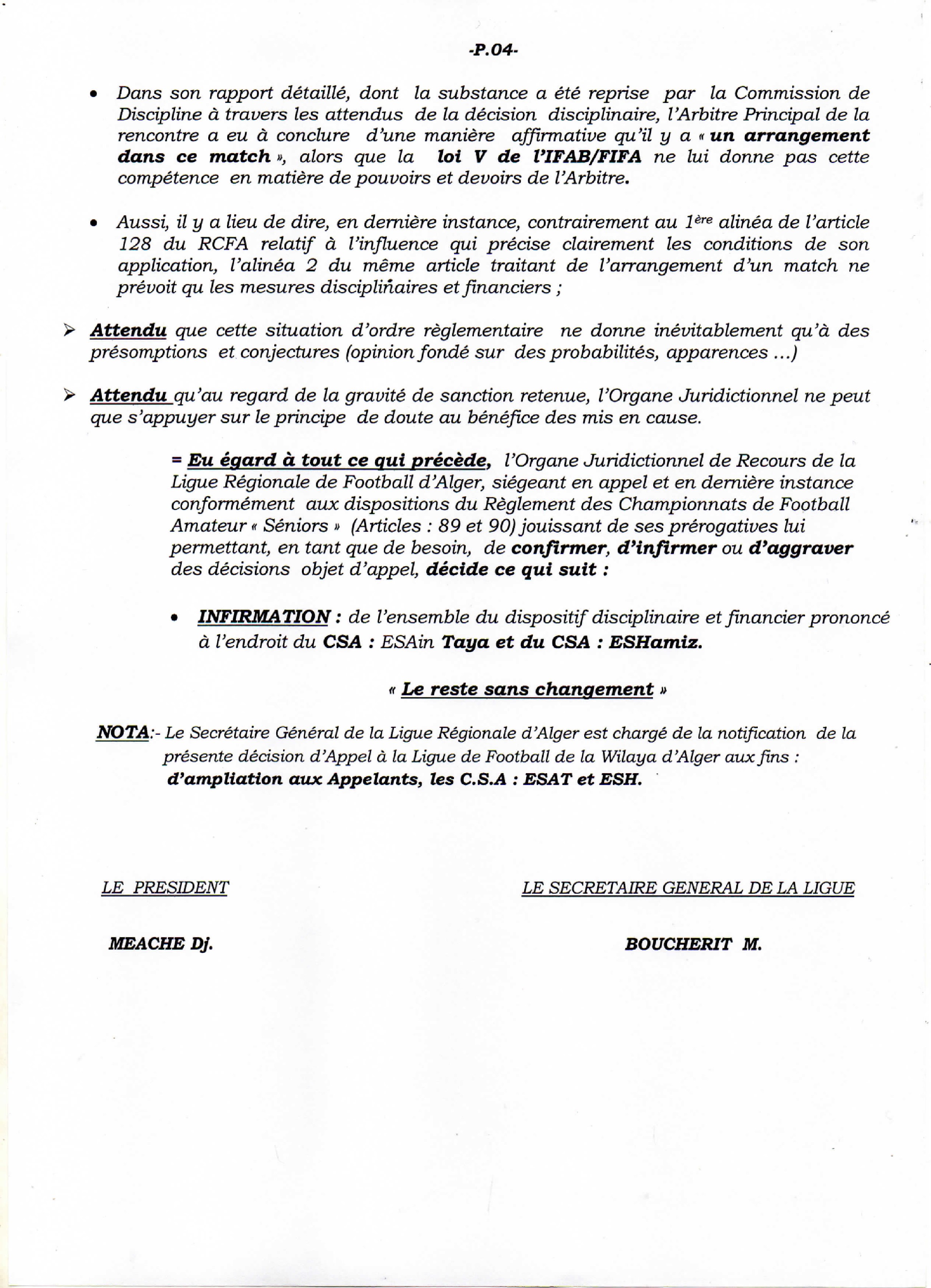            R. OUKALI                                        A. CHENAKDirection Technique WilayaSEANCE DU DIMANCHE 05.06.2022MEMBRES PRESENTS, MEESSIEURS,LIACHA Azzedine ; D.T.WKOUIDRI Ahmed, SecrétaireBELKHODJA Lakhdar, MembreBAFDEL Mohamed, MembreGUEBLI Mourad, MembreBOULEKRINET Farouk, MembreORDRE DU JOURConvocation Formation d’entraîneur FAF IConvocation Formation d’entraîneur FAF IIDiversConvocation Stage de Formation d’entraîneur F.A.F ITous les Candidats dont les noms suivent, sont convoqués le Dimanche 12 Juin 2022 à partir de 08h00 au stade BENRABAH – DAR EL-BEIDA -, munis de leurs équipements Sportifs et de quoi écrire.Amendes « Catégorie Seniors »Amendes « Catégorie Jeunes »LE D.T.W                                 LE SECRETAIRE     Azzedine LIACHA                          Ahmed KOUIDRICommission de DisciplineSEANCE DU LUNDI 06 JUIN 2022MEMBRES PRESENTS, MESSIEURS,BOUROUBA Djamel, PrésidentKHINACHE Réda, SecrétaireBOUNAZOU, MembreMEDDOUR, MembreKHAIES, MembreGHELAM, MembreORDRE DU JOURExamen du CourrierDécisionsTraitement des affairesBilan de la séanceExamen du CourrierDécision n° 02 :MATCH FCH = IRDK DU 21.05.2022 « U.19 »Après lecture du rapport de l’arbitreAprès audition de l’arbitreAprès visionnage sur les réseaux sociaux « Facebook » du contenu de la page portant le domaine électronique : FCH فتح شباب الحراشAttendu que sur ladite page des publications de nature extra sportive envers la personne de l’arbitre qui a dirigé la rencontre FCH = IRDK du 21-05-2022 catégorie U.19, notamment diffamation, outrage et menace.Attendu que selon les dispositions réglementaires relatives aux compétitions de football amateur saison 2021/2022, notamment l’article 23 (obligation des clubs), les clubs sont responsables du domaine de leur site officiel, ou d’autres médias qu’ils animent sur les réseaux sociaux.- Les incorrections soulevées par rapport au domaine des sites officiaux, ou d’autres médias sur les réseaux sociaux sont sujettes aux mesures disciplinaires prévues par le code disciplinaire et le code éthique de la fédération Algérienne de football.Par ces motifs, la Commission décide :30.000 DA d’amende pour le club FCH.Décision n° 03 :MATCH JSDraria = NRBridja DU 28.05.2022 SeniorsAprès lecture du rapport du déléguéAprès audition du déléguéAttendue que cette rencontre a été jouée au stade d’El Achour.Attendu qu’en fin de partie, et au moment où les officiels du match se dirigeants vers les vestiaires, le secrétaire de l’équipe IEBEAchour, à savoir BENTOUTA Mouloud non concerné par la rencontre, insulte et menace le délégué de match.Attendu que cette personne est sous le coup d’une suspension. Par ces motifs, la Commission décide :BENTOUTA Mouloud Secrétaire IRBEAchour 01 AN de suspension ferme A/C du 01/06/2022 + 10.000 DA d’amende « menace envers officiel » « articles 121 et 148 (récidive) »Traitement des affaires :AFFAIRE N° 1025 : MATCH ESMBRéghaia = CRDergana DU 03.06.2022 SENIORSCHENANE Slimane Lic 94000105 ESMBR 01 Match ferme + 1.000 DA d’amende « Contestation de décision » + Avertissement Anti jeu à comptabilisé.EL-GUENDOUZ Mohamed Adlen Lic 94000292 ESMBR 01 Match ferme + 1.000 DA d’amende “Contestation de decision”BENCHERNINE Rabah Lic 90000297 ESMBR 01 Match ferme + 1.000 DA d’amende “Contestation de decision”DIBOUNE Abderrahim Lic 00000509 ESMBR Avert Anti JeuCHINOUN Abdeldjebar Lic 91000047 CRD Avert Anti JeuBOURKACHE Amine Lic 04001239 CRD Avert Jeu dangereuxAFFAIRE N° 1026 : MATCH WRDBK = JSOuled Maamar DU 03.06.2022 SENIORSAprès lecture de la feuille de matchAprès lecture des rapports de l’arbitre et déléguéLa Commission décide :CHOUIK Fouad Lic 91000188 WRDBK 04 Matchs fermes + 5.000 DA d’amende insulte envers officiel “Article 112 du code desciplinaire”M’LIK Anes Lic 00002925 WRDBK Avert Jeu dangereuxBEDAOUI Bilel Lic 99000483 JSOM Avert Jeu dangereuxKHERABI Fares Lic 92000321 JSOM Avert Anti JeuAFFAIRE N° 1027 : MATCH JSMRouiba = AASRéghaia DU 03.06.2022 SENIORSAprès lecture de la feuille de matchAprès lecture des rapports de l’arbitre et déléguéLa Commission décide :OUHADDA Brahim Lic 92000086 JSMR Avert Jeu dangereuxHASSINI Youcef Lic 86000184 JSMR Avert Anti JeuCHOUAIBIA Amine Lic 92000066 JSMR Avert Anti JeuMORAKAB Boudjemaa Lic 87000007 JSMR Avert Anti JeuEL-MERAHI Othmane Lic 95000783 AASR 01 Match ferme + 1.000 DA d’amende « Contestation de décision »REZZOUG Akram Lamine Lic 91000295 AASR Avert Jeu dangereuxABDELAOUI Yacine Lic 00000526 AASR Avert Jeu dangereuxBARA Soufyane Lic 96000538 AASR Avert Jeu dangereuxSAOUDIA Ismail Lic 90000035 AASR Avert Anti Jeu500 DA d’amende au club AASRéghaia pour conduite incorrecte « Article 113 du code disciplinaire »5.000 DA d’amende au club JSMRouiba pour jet de fumigène « Article 49 »AFFAIRE N° 1028 : MATCH IRBAin Taya = CRBHeuraoua DU 03.06.2022 SENIORSR.A.SAFFAIRE N° 1029: MATCH JSBordj Bahri = CMBordj Kiffan DU 03.06.2022 SENIORSR.A.SPré-Honneur 3ème GroupeAFFAIRE N° 1030: MATCH MRBaraki = CMSidi M’hamed DU 03.06.2022 SENIORSMOKRANI Mahréz Lic 02004179 MRB 01 Match ferme + 1.000 DA d’amende « Contestation de décision »MERAZGA Farid Lic 96000429 CMSM 01 Match ferme + 1.000 DA d’amende “Contestation de decision”HACIANE Amine Lic 94000564 CMSM Avert Jeu dangereuxAFFAIRE N° 1031 : MATCH IRDjasr Kacentina = FABaraki DU 03.06.2022 SENIORSR.A.SAFFAIRE N° 1032 : MATCH OGué Constantine = ASCEucalyptus DU 03.06.2022 SENIORSR.A.SPré-Honneur 4ème GroupeAFFAIRE N° 1033: MATCH IRBouled Chebel = CRMBirkhadem DU 03.06.2022 SENIORSBELKACEM Abderrahmane Lic 94000433 IRBOC Avert Anti JeuSEFFAH Abderaouf Lic 95000127 CRMB 01 Match ferme + 1.000 DA d’amende “Contestation de decision”GHELAI Rayane Lic 03003501 CRMB 01 Match ferme + 1.000 DA d’amende “Contestation de décision »KOUADI Samir « Entraîneur CRMB » Lic 71000004 02 Matchs ferme + 1.000 DA d’amende « Contestation de décision répétés »AFFAIRE N° 1034: MATCH IRBéni Messous = IRBMaqaria DU 03.06.2022 SENIORSBARA Hichem Lic 96000673 IRBMaq 01 Match ferme « Cumul de Cartons »BOUDEHANE Chemsseddine Lic 97000146 IRBMaq 01 Match ferme + 1.000 DA d’amende “Contestation de décision »BERMAD Hamza Lic 88000211 IRBMaq Avert Anti JeuOUAHCHIA Rabah Lic 00000714 IRBMaq Avert Anti JeuBENKOUITENE Bilel Lic 94000597 IRBM 01 Match ferme + 1.000 DA d’amende “Contestation de décision »KHADIR Ayoub Lic 03004110 IRBM Avert Anti JeuBOUDAR Sid Ali Lic 04001735 IRBM Avert Anti JeuKEBIECHE Oussama Lic 04001514 IRBM Avert Anti JeuAFFAIRE N° 1035: MATCH RCBirkhadem = ARBOued Koriche DU 04.06.2022 SENIORSBELAMRI Mohamed Lic 98001072 RCBirkh 01 Match ferme “Cumul de Cartons”GUERROUDJ Hichem Lic 87000051 ARBOK Avert Anti JeuBENOUAZZOU Belkacem Oussama Lic 91000083 ARBOK Avert Anti JeuAFFAIRE N° 1036 : MATCH RCBouzaréah = ARBEE DU 03.06.2022 SENIORSR.A.SAFFAIRE N° 1037 : MATCH JSSaid Hamdine = ASTTelemly DU 03.06.2022 SENIORSR.A.SPré-Honneur 5ème GroupeAFFAIRE N° 1038: MATCH NRBouchaoui = DRBaba Hassen DU 04.06.2022 SENIORSZAINE Bilel Lic 04004086 DRBH Avert Anti JeuAFFAIRE N° 1039: MATCH NRBSouidania = JSMahelma DU 04.06.2022 SENIORSHAFSI Seif Eddine Lic 03004547 NRBS Avert Anti JeuDJEBBARI Ali Lic 02003645 JSMah Avert Anti JeuAFFAIRE N° 1040: MATCH MCDouéra = ARStaouéli DU 04.06.2022 SENIORSBENSALAH Amine Lic 02001071 ARSt 01 Match ferme « Cumul de Cartons »GUENOUNE Imad Eddine Lic 96000042 ARSt Avert Jeu dangereuxZAOUI Riad Lic 01000771 ARSt Avert Anti JeuRARRBO Mohamed Chérif Lic 00002860 ARSt Avert Jeu dangereuxKADDOUR Abdelleq Lic 95000641 MCD Avert Jeu dangereuxAFFAIRE N° 1041 : MATCH NMZéralda = TAC Zéralda DU 04.06.2022 SENIORSR.A.SJEUNESAFFAIRE N° 1042 : MATCH ASBKouba = WRBelouizdad DU 28.05.2022 “U.17”AMMOUR Mourad Lic 06000385 ASBK Avert Anti JeuREDJAM Ayoub Lic 05000781 ASBK 01 Match ferme + 1.000 DA d’amende “Contestation de decision”ABDOUNE Ali Lic 05000187 ASBK 01 Match ferme + 1.000 DA d’amende “Contestation de decision”BENCHEIKH Sadek Lic 050001573 ASBK 01 Match ferme + 1.000 DA d’amende “Contestation de decision”MEDJINA Yasser Lic 05000408 WRB Avert Anti JeuBilan de la SéanceLE PRESIDENT : Djamel BOUROUBA          LE SECRETAIRE : Rédha KHINACHECommission de DisciplineSEANCE DU LUNDI 13 JUIN 2022MEMBRES PRESENTS, MESSIEURS,BOUROUBA Djamel, PrésidentKHINACHE Réda, SecrétaireBOUNAZOU, MembreMEDDOUR, MembreKHAIES, MembreGHELAM, MembreORDRE DU JOURExamen du CourrierTraitement des affairesElaboration du classement Fair-Play (Séniors)Elaboration du reliquat des sanctionsBilan de la séanceTraitement des affaires :AFFAIRE N° 1042 : MATCH ESHamiz = ESBab eZZOUAR DU 10.06.2022 SENIORSDOUAIFIA Oussama Lic 97001335 ESH Avert Jeu Dangereux REZKELLAH Mohamed Amine Lic 88000176 ARBOK Avert Jeu DangereuxAFFAIRE N° 1043 : MATCH ESRouiba = ESAin Taya DU 10.06.2022 SENIORSR.A.SClassement Fair-Play et reliquat des sanctions :Le classement Fair-Play (Séniors) et le reliquat des sanctions pour la saison 2021/2022 seront publiés dans le Bulletin Spécial de la LFWA.Bilan de la SéanceLE PRESIDENT                        LE SECRETAIRE             Djamel BOUROUBA                   Rédha KHINACHECommission de l’Organisation SportiveSEANCE DU LUNDI, 06 JUIN 2022Membres Présents, MessieursBRAHIMI Djamel, Président *CHERADI*YOUNSI*SAOUDI*HABES* *TOBAL* *BEDRANI (Absent) *YOUNSI (Absence Excusé)Ordre du Jour                                            * Affaires* Homologation                                            * Désignations                 *Classements Seniors *HONNEUR* et *PRE-HONNEUR*Traitement des affairesAFFAIRE N° 87: Rencontre NORahmania/ JSOMendil  du 03.06.2022 = SeniorsAprès lecture de la feuille de match.Apres lecture du rapport de l’Arbitre.Apres lecture du rapport du Délégué.Attendu que les deux (02) équipes ainsi que les arbitres et le délégué officiellement désignés étaient présent à l’heure et au lieu de la rencontre.Attendu que la rencontre n’a pas eu lieu du fait que l’arbitre a constaté l’absence du Service d’ordre.Attendu qu’après attente du laps de temps réglementaire, l’arbitre a constaté que l’équipe recevant n’a pas présenté de service d’ordre.  Attendu que le club NORahmania club recevant se devait de prendre les dispositions nécessaires pour le bon déroulement de la rencontre.Par ces Motifs, La Commission décide :Match perdu par pénalité à l’équipe NORahmania pour en attribuer le gain à celle de la JSOMendil, qui marque 03 points et un score de 03 à 00.Défalcation de Trois (03) Points à L’équipe Seniors NO Rahmania    Conformément a l’article 50 du Règlement des championnats de Football      Amateur 2018 (Phase Retour).Amende de Cinq Mille (5.000 DA) Dinars pour le club NO Rahmania.AFFAIRE N° 88: Rencontre WAKH/USAB  du 03.06.2022 = Seniors.Après lecture de la feuille de match.Après lecture du rapport de l’arbitre.Apres lecture du Rapport de Délégué.Attendu que la rencontre n’a pas eu lieu suite à l’absence de l’équipe USAB.Attendu qu’après attente du temps réglementaire l’arbitre officiellement désigné a constaté l’absence de l’équipe USAin Benian.                                                                              Attendu que l’équipe USAB, n’a pas justifié cette absence à ce jour.Par Ces Motifs : La Commission décide :Match perdu par pénalité a l’équipe (USAB) pour on attribuer le gain à celle du WAKH qui marque 03 points et un score de 03 à 00.Défalcation de six (06) Points à L’équipe Seniors (USAin Benian).    Conformément à l’article 62/63/78 du Règlement des championnats de Football      Amateur 2018 (Phase Retour) (1ER Forfait).Amende de Quinze Mille 15.000 DA) Dinars pour (USAin Benian).AFFAIRE N° 89: Rencontre CRSouachette/CRHamiz  du 03.06.2022 = Seniors.Après lecture de la feuille de match.Après lecture du rapport de l’arbitre.Apres lecture du Rapport de Délégué.Attendu que la rencontre n’a pas eu lieu suite à l’absence de l’équipe CRHamiz.Attendu que l’équipe CRS s’est présentée à l’appel amoindrie (07. joueurs)Attendu qu’après attente du temps réglementaire l’arbitre officiellement désignés a constaté l’absence de l’équipe CRHamiz. Attendu qu’après attente du temps réglementaire l’équipe CRS n’a présenté son effectif au complet à l’appel.Attendu que l’équipe CRH, n’a pas justifié cette absence à ce jour.Par Ces Motifs : La Commission décide :Match perdu par pénalité à l’équipe (CRH) sans attribuer de point au club adverse CRS.Défalcations de six (06) Points à L’équipe Seniors (CRH).Conformément à l’article 62/63/78 du Règlement des championnats de Football Amateur 2018 (Phase Retour) (1ER Forfait).Amende de Quinze Mille 15.000 DA) Dinars pour (CRH).Par Ces Motifs : La Commission décide :Match perdu par pénalité à l’équipe (CRSouachette).Défalcation de Six (06) Points à l’équipe (CRSouachette) Conformément à l’article 57 du Règlement des championnats de Football Amateur 2018 (Phase Retour).Amende de Cinq Mille (5.000 DA) Dinars pour (CRSouachette)Rectificatifs des affairesBien lire:AFFAIRE N° 12: Rencontre IRGK/CRSM  du 15.03.2022 = Seniors.*Amende de Quinze Mille (15.000 DA) Dinars au lieu de 5000 dinars (CRSM)AFFAIRE N° 17: Rencontre RB/IRBMad  du 26.03.2022 = U19.*Amende de Cinq Mille (5.000 DA) dinars. (RB)AFFAIRE N° 18: Rencontre ESAT/ESMBR  du 26.03.2022 = U19.*Amende de Cinq Mille (5.000 DA) Dinars. (ESAT)AFFAIRE N° 29: Rencontre USBB/WRHB  du 02.04.2022 = Seniors.*Affaire déjà traité sous le numéro d’affaire N°22 B0 N°19AFFAIRE N° 38: Rencontres, OHB/CRMH  du 09.04.2022 = U19/U17/U15.Bien lire 2ème Forfait.AFFAIRE N° 45: Rencontres, CRMH/CREH  du 16.04.2022 = U19/U17/U15.Bien lire 3ème Forfait. / Défalcation de 03. Points à l’équipe seniors.	AFFAIRE N° 47: Rencontres, USBB/WRHB  du 02.04.2022 = U19/U17/U15.*Affaire déjà traité sous le numéro d’affaire N°24 BO N°19AFFAIRE N° 48: Rencontre CRHB/CRMBE  du 09.04.2022 = SENIORS.Bien lire 3ème Forfait.AFFAIRE N° 50: Rencontre USBB/CRMBE  du 14.04.2022 = Seniors.*Affaire déjà traité sous le numéro d’affaire N°40 B0 N°21Bien lire 3ème Forfait.AFFAIRE N° 58: Rencontres, JSMS/CRMH du 30.04.2022 = U19/U17/U15.Bien lire 4ème Forfait.AFFAIRE N° 65: Rencontre IRHD/WRHB  du 29.04.2022 = Seniors.*Amende de Cinq Mille (5.000 DA) Dinars au lieu de 2.500 dinars (WRHB)                 BO N°24AFFAIRE N° 58: Rencontres, CRMH/IRDK du 07.05.2022 = U19/U17/U15.Bien lire 5ème Forfait.AFFAIRE N° 72: Rencontres, CRMH/AREH du 13.05.2022 = U19/U17/U15.Bien lire 6ème Forfait. / Défalcation de 03. Points à l’équipe seniors.	BILAN DE LA SEANCE.CLASSEMENTS SENIORS « SOUS TOUTES RESERVES »CLASSEMENTS SENIORS « SOUS TOUTES RESERVES »CLASSEMENTS Seniors « SOUS TOUTES RESERVES »Homologations des Journées du 03 et 04 Juin 2022Homologations Seniors Division Pré-Honneur   Le Président                         Le SecrétaireBRAHIMI Djamel                  CHERADI BoualemGroupeClub ChampionGroupe 1C.R.B. DrariaGroupe 2A.S.B. KoubaGroupe 3A.S.A.P.C. Dar EL-BeidaGroupeClub Champion saison sportive 2021-2022Groupe 1E.S.M.B. ReghaiaGroupe 2E.S. Mdina DjadidaGroupe 3I.R Garidi KoubaGroupe 4J.S. Said HamdineGroupe 5N.M. ZéraldaProfondément touchés par le Décès de Monsieur HAMOUDA Kheireddine, Président de C.S.A – U.S.M.Khraicia. Le  Président, les  Membres  du  Bureau  de  Ligue  et  des  Commissions, les  Arbitres  et  l’ensemble  du  Personnel  présentent à la Famille et aux Proches du Défunt leurs  sincères  condoléances et les assurent de leur profonde sympathie.Puisse Dieu, le tout puissant, accorder au défunt sa sainte miséricorde.« A Dieu nous appartenons et à Lui nous retournons »Formation d’entraîneur FAF IListe des candidats ayant déposé le dossierFormation d’entraîneur FAF IListe des candidats ayant déposé le dossier1ABBAS El-Hadi Mohamed2AKKOUCHE Boualem3BECHAR Billal4BENSEKHRI Rabah5BEZZAR Abdelhalim6BOUDINA Ali Abderrahmane7BOUHENEB Zakaria8BOUMENAD Mohamed9BOUZARRARI Abdellah10CHERFI Aboubaker11DIABI Mohamed Dhia Edine12DIGUER Khaled13GHEZALI Sami14HALFAOUI Mahdi15KHALFI Mehdi Abderaouf16LAKEHAL Billal17LOUCIF Kamel18MEKAIL Abdeslam19OUARET Mustapha20REDJAOUIA Nabil21ROUABHIA Chawki22ROUABHIA Mohamed Souhi23SALEM Ouahchia Mohamed24TOUATI AllaouaFormation d’entraîneur FAF IIListe des candidats ayant déposé le dossierFormation d’entraîneur FAF IIListe des candidats ayant déposé le dossierFormation d’entraîneur FAF IIListe des candidats ayant déposé le dossierFormation d’entraîneur FAF IIListe des candidats ayant déposé le dossier1BEZZAOUYA Lotfi23BRAHIMI Said Nabil2BRAHIMI Ahmed24SISSANI Djamel3MAZRI Dihia25TOUMI Messaoud4LERARI Djalil Nacereddine26BELKACEM Mohamed Riad5MOHAMMEDI Asma27LOUNIS Mohamed Amine6FAFSA Yazid28AMRANE Abdelghani7BELOUERNA A.Rahmane Islam29BOUINOUNE Nacer8KAMEL Boubekeur30CHERGUI Abdelhak9BOURABA Tahar31SAHRAOUI Mohamed Hocine10EBNMADI Walid32ZEMIH Ahmed11CHEGHNANE Mohamed33GHOUILA Ammar12CHEKARI Mustapha34SERHANE Mohamed13CHENOUN Mohamed Lotfi35RABEHI Khaled14ZOUBA Aissa Abdelmadjid36ZEGHIDOUR Ahmed15MOUHOUB Noureddine37MARICHE Nadjmeddine16DERDICHE Mohamed Réda38ARABI Aiméne17HADIOUCHE El-Amouri39HAMZAOUI Toufik18ROUANE Younes40MAAMRI Ryad19BESSOU Yacine41TOUZI Yacine20KHABER Djamel42BELACEL Mohamed Amine21DECHAICHA Mohamed El-Amine43BENDAHGANE Ali22SAHRAOUI YoucefNNOM & PRENOMNNOM & PRENOM01ABDELDAIM ISLAM16DOUAOUDA FAROUK02ABDERRAHMANI DJAFFAR17FOUIAL TOUFIK03ACHOUCHE MOHAMED AMINE18GUERNANE INASSE04AHMED YETTOU MOULOUD19HADIOUCHE NASEDDINE05BASAID MUSTAPHA 20KAB ALI LAMINE06BELAADA NOURELISLAM21KARDACHE NABIL07BENCHERIFA ZAKARIA22KEDIDAH AMAR ZAKARIA08BENKOUITEN MOURAD23KHABER MERZOUK09BENRABAH BILAL24KHERBACHE MOUMEN10BOUDJERADA AISSAM25LAOUAD MOHAMED 11BOUREZAK NABIL26MAZOUNI BOUDJAMA12BOUTEBBA SOFIANE27MEDDAHI TAREK 13BOUTOUILI MOHAMED AMINE28MELOUAI MOHAMED 14CHIOUKH MOHAMED 29NOUBLI FATHI15DOUAOUDA FARID30OUACHERINE FATEHCLUBSDATEDATERENCONTRERENCONTRECatCatAMENDESAMENDEST.A.C ZéraldaT.A.C Zéralda04.06.202204.06.2022TAC/NMZTAC/NMZSS10.000,00 DAJ.S.MahelmaJ.S.Mahelma04.06.202204.06.2022NRBS/JSMNRBS/JSMSS10.000,00 DAD.R.Baba HassenD.R.Baba Hassen04.06.202204.06.2022NRB/DRBHNRB/DRBHSS10.000,00 DAF.A.BarakiF.A.Baraki03.06.202203.06.2022IRDK/FABIRDK/FABSS10.000,00 DAR.C.BirkhademR.C.Birkhadem04.06.202204.06.2022RCBirkh/ARBOKRCBirkh/ARBOKSS10.000,00 DAARBOued KoricheARBOued Koriche04.06.202204.06.2022RCBirkh/ARBOKRCBirkh/ARBOKSS10.000,00 DACLUBSDATERENCONTRECatAMENDESE.S.Hamiz19.04.2022CRH/ESHU.175.000,00 DAE.S.Hamiz19.04.2022CRH/ESHU.155.000,00 DAI.R.El-Alia22.04.2022IREA/ESBEzU.175.000,00 DAI.R.El-Alia22.04.2022IREA/ESBEzU.155.000,00 DAU.S.Z.Sidi Moussa28.05.2022NRDA.B/USZSMU.195.000,00 DAC.R.Rais Hamidou28.05.2022CRRH/CRBKhU.175.000,00 DAC.R.Rais Hamidou28.05.2022CRRH/CRBKhU.155.000,00 DAA.R.BOued Koriche06.05.2022ARBOK/ARBEEU.175.000,00 DAA.R.B.E.E06.05.2022ARBOK/ARBEEU.175.000,00 DAM.R.Baraki13.05.2022MRB/ASCEU.195.000,00 DAW.R.Hai Badr29.04.2022WRHB/IRHDU.155.000,00 DAC.R.El-Harrach21.05.2022CREH/IRHDU.195.000,00 DAE.S.Madina Djadida06.05.2022ESMD/CRMBEzU.175.000,00 DAE.S.Hamiz06.05.2022ESH/JSMRU.175.000,00 DAE.S.Hamiz06.05.2022ESH/JSMRU.155.000,00 DAM.R.Baraki13.05.2022MRB/ASCEU.175.000,00 DAC.R.Hai Badr14.05.2022CRHB/MCBU.175.000,00 DAM.R.Baraki13.05.2022MRB/ASCEU.155.000,00 DAJ.S.B.Bab Ezzouar07.05.2022JSBBEz/R.BenzergaU.175.000,00 DAJ.S.B.Bab Ezzouar07.05.2022JSBBEz/R.BenzergaU.155.000,00 DAUSPGué Constantine13.05.2022USPGC/NRBBU.195.000,00 DAC.R.El-Harrach14.05.2022CREA/R.BelouizU.195.000,00 DADésignationSeniorsJeunesDécision0101Nombre d’affaires1701Avertissements3002Cumul de Cartons03/Contestation de décisions1103Conduite incorrecte de l’équipe01/Insulte envers officiel01/Jet de Fumigènes01/DésignationSeniorsNombre d’affaires02Avertissements02CatégorieSeniorsSeniorsJeunesAudiences///Courrier Clubs///Courrier Divers///Match Programmé3434/Match Joué3131/Match Non Joué0303/Affaires0303/Rencontre redésigné///Convocation///Classements Seniors Honneur 1er Groupe  Arrêté à la 25ème JournéeClassements Seniors Honneur 1er Groupe  Arrêté à la 25ème JournéeClassements Seniors Honneur 1er Groupe  Arrêté à la 25ème JournéeClassements Seniors Honneur 1er Groupe  Arrêté à la 25ème JournéeClassements Seniors Honneur 1er Groupe  Arrêté à la 25ème JournéeClassements Seniors Honneur 1er Groupe  Arrêté à la 25ème JournéeClassements Seniors Honneur 1er Groupe  Arrêté à la 25ème JournéeClassements Seniors Honneur 1er Groupe  Arrêté à la 25ème JournéeClassements Seniors Honneur 1er Groupe  Arrêté à la 25ème JournéeClassements Seniors Honneur 1er Groupe  Arrêté à la 25ème JournéeClassements Seniors Honneur 1er Groupe  Arrêté à la 25ème JournéeRangEquipesPtsJGNPBPBCDiffObservations1erCRB. Draria58251707016317+462èmeIRB.El-Achour58251804035424+403èmeFC. Birmandrais41251108063127+044èmeCR. Ouled-Fayet38250911053832+065èmeJSB. Ain-Benian35250811063025+056èmeFC. El-Biar35251004103937+027èmeO. Deux-Moulin	34251004113232 008èmeNR Bridja30250708072830 -029èmeES. Ouled-Fayet28250707113136-0510èmeOM .Saint-Eugene28250804133251-2111èmeNR. Zéralda27250707123547-1212èmeJS. Draria26250705132641-1513èmeESF. Clairval	23250508123141-1014èmeRC. Hydra17250502183367-34Classements Seniors Honneur 2ème Groupe Arrêté à la 25ème JournéeClassements Seniors Honneur 2ème Groupe Arrêté à la 25ème JournéeClassements Seniors Honneur 2ème Groupe Arrêté à la 25ème JournéeClassements Seniors Honneur 2ème Groupe Arrêté à la 25ème JournéeClassements Seniors Honneur 2ème Groupe Arrêté à la 25ème JournéeClassements Seniors Honneur 2ème Groupe Arrêté à la 25ème JournéeClassements Seniors Honneur 2ème Groupe Arrêté à la 25ème JournéeClassements Seniors Honneur 2ème Groupe Arrêté à la 25ème JournéeClassements Seniors Honneur 2ème Groupe Arrêté à la 25ème JournéeClassements Seniors Honneur 2ème Groupe Arrêté à la 25ème JournéeClassements Seniors Honneur 2ème Groupe Arrêté à la 25ème JournéeRangEquipesPtsJGNPBPBCDiffObservations1erASB. Kouba52251507034826+222èmeR. Belouizdad49251407044230+123èmeCRE. Annasser48251503074724+234èmeCREH	42251206073735+02Aff. CD N°748 / Décision 4495èmeIR. Hussein Dey40251204095144+07Aff. CD / R / N°056èmeMO. Bentelha35251005103832+067èmeW. Alger Centre35250908082926+038èmeIRB. Madania31250807104241+019èmeNRB. Bourouba31250807102430-0610èmeWR. Kouba29250805122833-0511èmeAREH	28250611083641-0512èmeUSPGC22250604152145-2413èmeJS Mer. Soleil22250604152942-1314èmeJS. Bahdja16250307152755-28Classements Sénior Honneur 3ème Groupe Arrêté à la 24ème JournéeClassements Sénior Honneur 3ème Groupe Arrêté à la 24ème JournéeClassements Sénior Honneur 3ème Groupe Arrêté à la 24ème JournéeClassements Sénior Honneur 3ème Groupe Arrêté à la 24ème JournéeClassements Sénior Honneur 3ème Groupe Arrêté à la 24ème JournéeClassements Sénior Honneur 3ème Groupe Arrêté à la 24ème JournéeClassements Sénior Honneur 3ème Groupe Arrêté à la 24ème JournéeClassements Sénior Honneur 3ème Groupe Arrêté à la 24ème JournéeClassements Sénior Honneur 3ème Groupe Arrêté à la 24ème JournéeClassements Sénior Honneur 3ème Groupe Arrêté à la 24ème JournéeClassements Sénior Honneur 3ème Groupe Arrêté à la 24ème JournéeRangEquipesPtsJGNPBPBCDiffObservations1erASAPC. D	55241704035724+332èmeES. Hamiz52231604035414+40Recours N°07/08 LRFA3èmeIR. El-Alia	40241204083638 -024èmeJF. AinTaya	37241007074436+125èmeHB. Mohamadia36241006083734+036èmeCR. Dunes	32240808085036 +147èmeM. Bordj-Bahri32240905103435 	-018èmeCR. Hai-Nasr31240807093440-069èmeNB. Mohamadia30240806102738-1110èmeRC. Bordj-Kifan29240708092527-0211èmeES. Rouiba	21230703132741-1412èmeES. Bab-Ezzouar18230406132742-1513èmeES. AinTaya	11230205162367-44Recours N°07/08 LRFAClassements Seniors Pré-Honneur 1er Groupe ARRETE A LA 22ème JOURNEE  Classements Seniors Pré-Honneur 1er Groupe ARRETE A LA 22ème JOURNEE  Classements Seniors Pré-Honneur 1er Groupe ARRETE A LA 22ème JOURNEE  Classements Seniors Pré-Honneur 1er Groupe ARRETE A LA 22ème JOURNEE  Classements Seniors Pré-Honneur 1er Groupe ARRETE A LA 22ème JOURNEE  Classements Seniors Pré-Honneur 1er Groupe ARRETE A LA 22ème JOURNEE  Classements Seniors Pré-Honneur 1er Groupe ARRETE A LA 22ème JOURNEE  Classements Seniors Pré-Honneur 1er Groupe ARRETE A LA 22ème JOURNEE  Classements Seniors Pré-Honneur 1er Groupe ARRETE A LA 22ème JOURNEE  Classements Seniors Pré-Honneur 1er Groupe ARRETE A LA 22ème JOURNEE  Classements Seniors Pré-Honneur 1er Groupe ARRETE A LA 22ème JOURNEE  RangEquipesPtsJGNPBPBCDiffObservations1erESMB Réghaia	51221603035111+402èmeJSM Rouiba49221504036115+463èmeJSO Maamar	49221601054022+174èmeCRDergana47221405036023+375èmeAAS Réghaia41221205055628+286èmeJSBordj bahri36221006063833+057èmeCRBHeuraoua24220703122532-078èmeCRHamiz14220505122340-17Aff. COC - 06Pts9èmeCM Bordj Kifan18220503142338-1510èmeWRD Bordj Kifan16220404142750-2311èmeIRB Ain Taya09220405132549-24Aff.  COC -2Pts / 06Pts12èmeCR Souachette-13220102191399-77Aff. COC -03Pts / 06Pts / 03Pts / 06 PtsClassements Seniors Pré-Honneur 2ème Groupe ARRETE A LA 17ème JOURNEE Classements Seniors Pré-Honneur 2ème Groupe ARRETE A LA 17ème JOURNEE Classements Seniors Pré-Honneur 2ème Groupe ARRETE A LA 17ème JOURNEE Classements Seniors Pré-Honneur 2ème Groupe ARRETE A LA 17ème JOURNEE Classements Seniors Pré-Honneur 2ème Groupe ARRETE A LA 17ème JOURNEE Classements Seniors Pré-Honneur 2ème Groupe ARRETE A LA 17ème JOURNEE Classements Seniors Pré-Honneur 2ème Groupe ARRETE A LA 17ème JOURNEE Classements Seniors Pré-Honneur 2ème Groupe ARRETE A LA 17ème JOURNEE Classements Seniors Pré-Honneur 2ème Groupe ARRETE A LA 17ème JOURNEE Classements Seniors Pré-Honneur 2ème Groupe ARRETE A LA 17ème JOURNEE Classements Seniors Pré-Honneur 2ème Groupe ARRETE A LA 17ème JOURNEE RangEquipesPtsJGNPBPBCDiffObservations1erESMD40171204013915+242èmeJSB Bab Ezzouar33171003043512+233èmeWR Hai Badr32171002053725+124èmeFCHarrach28170804053821+195èmeCRMBab Ezzouar26170802072519+066èmeO Hai Badr23170605062825+037èmeUSHAbane Ramdane14170501112026-06Aff. COC -02Pts8èmeCR Hai Badr03170100161077-67Aff. COC -12 Pts9èmeCRMHarrach02170402112540-15Aff. COC -12 Pts10èmeUSB. Bachdjarah-03130403061526  -11FORFAIT GENERAL  / -18 PtsClassements Seniors Pré-Honneur 3ème Groupe ARRETE A LA 18ème  JOURNEE Classements Seniors Pré-Honneur 3ème Groupe ARRETE A LA 18ème  JOURNEE Classements Seniors Pré-Honneur 3ème Groupe ARRETE A LA 18ème  JOURNEE Classements Seniors Pré-Honneur 3ème Groupe ARRETE A LA 18ème  JOURNEE Classements Seniors Pré-Honneur 3ème Groupe ARRETE A LA 18ème  JOURNEE Classements Seniors Pré-Honneur 3ème Groupe ARRETE A LA 18ème  JOURNEE Classements Seniors Pré-Honneur 3ème Groupe ARRETE A LA 18ème  JOURNEE Classements Seniors Pré-Honneur 3ème Groupe ARRETE A LA 18ème  JOURNEE Classements Seniors Pré-Honneur 3ème Groupe ARRETE A LA 18ème  JOURNEE Classements Seniors Pré-Honneur 3ème Groupe ARRETE A LA 18ème  JOURNEE Classements Seniors Pré-Honneur 3ème Groupe ARRETE A LA 18ème  JOURNEE RangEquipesPtsJGNPBPBCDiffObservations1erIRG. Kouba38181105023010+202èmeMC. Benghazi36181103043014+163èmeASC. Eucalyptus35181005032611+154èmeOG. Constantine32181002065428+265èmeCM. Sidi Mhamed27180803073235-036èmeWR. Belouezdad25180704073226+067èmeFA. Baraki25180801092022-028èmeIRD. Kacentina21180603092329-069èmeMR. Baraki07180104131760-4310èmeESC. Baraki-09140203091841-23FORFAIT GENERAL / -18 PTS11èmeCR. Sidi Mhamed-19130001120437-33FORFAIT GENERAL /  -20Pts Classements Seniors Pré-Honneur 4ème Groupe ARRETE A LA 20ème JOURNEE Classements Seniors Pré-Honneur 4ème Groupe ARRETE A LA 20ème JOURNEE Classements Seniors Pré-Honneur 4ème Groupe ARRETE A LA 20ème JOURNEE Classements Seniors Pré-Honneur 4ème Groupe ARRETE A LA 20ème JOURNEE Classements Seniors Pré-Honneur 4ème Groupe ARRETE A LA 20ème JOURNEE Classements Seniors Pré-Honneur 4ème Groupe ARRETE A LA 20ème JOURNEE Classements Seniors Pré-Honneur 4ème Groupe ARRETE A LA 20ème JOURNEE Classements Seniors Pré-Honneur 4ème Groupe ARRETE A LA 20ème JOURNEE Classements Seniors Pré-Honneur 4ème Groupe ARRETE A LA 20ème JOURNEE Classements Seniors Pré-Honneur 4ème Groupe ARRETE A LA 20ème JOURNEE Classements Seniors Pré-Honneur 4ème Groupe ARRETE A LA 20ème JOURNEE RangEquipesPtsJGNPBPBCDiffObservations1erJS. Saïd Hamdine	48201503025425+292èmeIRB. Ouled Chbel44201402045122+283èmeCRM. Birkhadem35201005053433+014èmeIRB. Maquaria32200808042522+035èmeRC. Bouzareah29200708053825+136èmeRC. Birkhadem27200803093435-017èmeTR. Bab Eloued25200704093435-018èmeARBEE19200504112941-129èmeIRBMessous19200407092840-1410èmeARBOK18200603112034 -1411èmeAST. TelemLy08200202161851-33Classements Seniors Pré-Honneur 5ème Groupe  ARRETE A LA 22ème JOURNEE Classements Seniors Pré-Honneur 5ème Groupe  ARRETE A LA 22ème JOURNEE Classements Seniors Pré-Honneur 5ème Groupe  ARRETE A LA 22ème JOURNEE Classements Seniors Pré-Honneur 5ème Groupe  ARRETE A LA 22ème JOURNEE Classements Seniors Pré-Honneur 5ème Groupe  ARRETE A LA 22ème JOURNEE Classements Seniors Pré-Honneur 5ème Groupe  ARRETE A LA 22ème JOURNEE Classements Seniors Pré-Honneur 5ème Groupe  ARRETE A LA 22ème JOURNEE Classements Seniors Pré-Honneur 5ème Groupe  ARRETE A LA 22ème JOURNEE Classements Seniors Pré-Honneur 5ème Groupe  ARRETE A LA 22ème JOURNEE Classements Seniors Pré-Honneur 5ème Groupe  ARRETE A LA 22ème JOURNEE Classements Seniors Pré-Honneur 5ème Groupe  ARRETE A LA 22ème JOURNEE RangEquipesPtsJGNPBPBCDiffObservations1erNM Zeralda52221604025316+372èmeNR Bouchaoui43221304053918+213èmeDR Baba Hacene41221205054222+204èmeAR Staoueli38221105064124+175èmeMC Douira34221004084535+106èmeNRB Souidania33220906073531+047èmeJS Ouled Mendil 30221105063324+09Aff. COC –06Pts / -02Pts8èmeUS Ain Benian23220708072426-02Aff. COC –06Pts9èmeJS Mahelma15220403151248 -3610èmeWA Khraicia15220403152958 -2911èmeNO Rahmania11220802122642-16Aff. COC -03Pts / -06Pts / - 06Pts  / - 06Pts12èmeTAC Zeralda08220202181656 -401ER GROUPE = 22ème ET DERNIERE JOURNEE1ER GROUPE = 22ème ET DERNIERE JOURNEE1ER GROUPE = 22ème ET DERNIERE JOURNEE1ER GROUPE = 22ème ET DERNIERE JOURNEEC.R.SouachetteAFF/89C.R.HamizE.S.M.B.Réghaia2.3C.R.DerganaW.R.Dergana Bordj kiffan0.1J.S.Ouled MaamarJ.S.M.Rouiba2.1A.A.S.RéghaiaI.R.B.Ain Taya0.5C.R.B.HeuraouaJ.S.Bordj Bahri2.1C.M.Bordj Kiffan3ème GROUPE = 22ème ET DERNIERE JOURNEE3ème GROUPE = 22ème ET DERNIERE JOURNEE3ème GROUPE = 22ème ET DERNIERE JOURNEE3ème GROUPE = 22ème ET DERNIERE JOURNEEI.R.Djasr Kacentina0.1F.A.BarakiO.Gué Constantine1.3A.S.C.EucalyptusM.R.Baraki2.1C.M.Sidi M’hamedI.R.Garidi Kouba/E.S.C.BarakiM.C.Benghaziz/C.R.Sidi M’hamedC.R.Sidi M’hamed et l’E.S.C.Baraki (Forfait Général)C.R.Sidi M’hamed et l’E.S.C.Baraki (Forfait Général)C.R.Sidi M’hamed et l’E.S.C.Baraki (Forfait Général)EXEMPT : W.R.BelouizdadEXEMPT : W.R.BelouizdadEXEMPT : W.R.Belouizdad4ème GROUPE = 22ème ET DERNIERE JOURNEE4ème GROUPE = 22ème ET DERNIERE JOURNEE4ème GROUPE = 22ème ET DERNIERE JOURNEE4ème GROUPE = 22ème ET DERNIERE JOURNEER.C.Birkhadem2.4A.R.B.Oued KoricheI.R.Béni Messous2.0I.R.B.MaqariaI.R.B.Ouled Chebel6.0C.R.M.BirkhademJ.S.Said Hamdine5.3A.S.Tagarin TelemlyR.C.Bouzaréah2.2A.R.B.E.E (Alger centre)EXEMPT : T.R.B.B (Bab El-Oued)EXEMPT : T.R.B.B (Bab El-Oued)EXEMPT : T.R.B.B (Bab El-Oued)5ème GROUPE = 22ème ET DERNIERE JOURNEE5ème GROUPE = 22ème ET DERNIERE JOURNEE5ème GROUPE = 22ème ET DERNIERE JOURNEE5ème GROUPE = 22ème ET DERNIERE JOURNEEN.M.Zéralda3.2T.A.C  ZéraldaN.O.RahmaniaAFF/87J.S.Ouled MendilN.R.B.Souidania2.1J.S.MahelmaM.C.Douéra3.4A.R.StaouéliN.R.Bouchaoui0.1D.R.Baba HassenW.A.KhraiciaAFF/88U.S.Ain Benian3ème GROUPE = 26ème JOURNEE « JOURNEE DU 11.06.2022 »3ème GROUPE = 26ème JOURNEE « JOURNEE DU 11.06.2022 »3ème GROUPE = 26ème JOURNEE « JOURNEE DU 11.06.2022 »3ème GROUPE = 26ème JOURNEE « JOURNEE DU 11.06.2022 »ES Hamiz5.0ES Bab EzzouarES Rouiba2.1ES Ain Taya